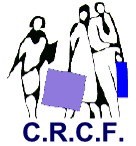 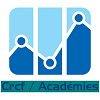 ADELE BEAUTY SANTE (ABS)ADELE BEAUTY SANTE (ABS)ACADÉMIEACADEMIE DE LYONAuteur(s) :MINIER Jean-Philippe – Lycée Carriat – Bourg-en-Bresse Mots-Clés :Résultat fiscal, plus-values, création de société, intéressementDescription :L’entreprise Adèle Beauty Santé a pour objet la production et la vente d’articles de Santé pour le corps et de bien-être fabriqués sur la base d’éléments naturels. Les opérations comptables sont terminées et la comptable confie les missions suivantes :Mission 1 : Détermination du résultat fiscal  (déclaration 2058A) à partir de 12 documents qui doivent faire l’objet, ou non, d’un retraitement fiscal, contrôle de la déclaration 2059. Mission 2 : Création d’une nouvelle société dans laquelle la société ABS va investir. L’objectif est de comptabiliser la création de cette société.Mission 3 : Projet de mise en place d’un intéressement: en s’appuyant sur les éléments comptables de l’année, calculer sur tableur l’intéressement total et pour chaque salarié et réaliser un publipostage à envoyer à chaque salarié (d’après une base de données).Durée : 5 séances d’AP de 4H (tout compris) mais adaptable selon l’organisation (travail en AP et en TD)Public visé :Etudiants de 2ème de BTS CG Travail par groupe de deuxDomaine :Activité 2.2. : Réalisation des travaux comptables relatifs à la constitution de l'ent. et évolution du capitalActivité 3.1. : Conduite de la veille fiscaleActivité 3.3. : Traitement des opérations relatives aux impôts directsActivité 4.3 : Gestion comptable de la paie et information des salariésActivité 7.1. Recherche d’informationActivité 7.2. Gérer les informations de l’organisationType de ressource : Logiciel utilisé :
Autres outils TIC : EBP Comptabilité mais adaptable à d’autres PGI, EXCEL - WORDCadre pédagogique,
organisation pédagogique
et conditions de déroulement :La partie fiscalité peut être traitée en TD dans le cadre de l’enseignement du P3 puis réalisé en AP. Selon le temps, les missions 2 et/ou 3 peuvent ne pas être faites.Fichier à télécharger :  Les fichiers sont disponibles sur le site de d’académie de Lyon, dans la rubrique Ressources Pédagogiques/BTS/BTS CG/Mallette pédagogique/Situation professionnelles (accès direct au site)  Observations : Contact : jean-philippe.minier@ac-lyon Observations : Contact : jean-philippe.minier@ac-lyon 